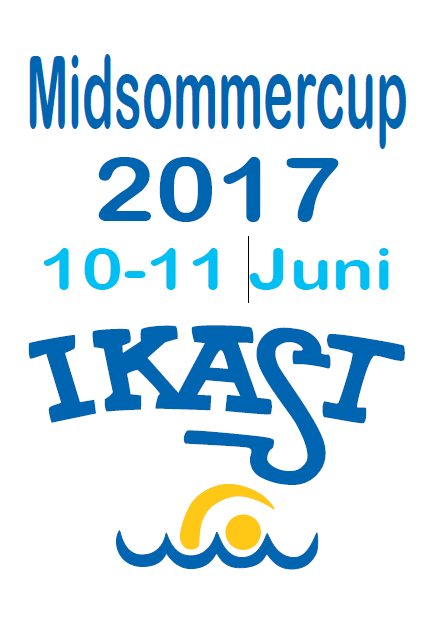 Stævnet henvender sig til svømmere, der kan lide fest og farver, og er for alle årgange.Der vil være:Perfekte sportslige rammer
Medaljer til alle grupperMad fra grillen lørdag aftenMere info kommer på www.isk.dk under punktet MidsommercupStævnet afvikles i Ikast Svømmecenter, Frisenborgparken 24, 7430 Ikast som råder over et 25 m bassin med 8 baner adskilt af bølgebrydende banetove, samt træningshallens 25 m bassin med 6 baner adskilt af bølgebrydende banetove, hvor ind- og afsvømning kan foregå.Der er stor tribune med plads til alle hold.Bespisning foregår i telt i svømmecenterets have.Svømmecenterets cafe er åben under stævnet.Salgsbod med svømmeudstyr både lørdag og søndag.Stævnet afvikles med flyvende start, el-tid og livetiming.StævneprogramLøbslisteDen enkelte svømmer må maksimalt tilmelde sig 8 individuelle løb ud over deltagelse i eventuelle holdkapper.Tilmelding til T–shirt stafet sker ikke i Wingrodan, tilmelding senest søndag kl. 12.Præmier:Der konkurreres i følgende aldersgrupper:Der er pengepræmie til den bedste svømmer i hver aldersgruppe i begge køn. Dette udregnes på baggrund af den tid, som giver flest FINA point. Svømmeren skal min. deltage i 3 individuelle løb, og svømmeren skal være personligt tilstede for at få pengepræmien, som udleveres efter T-shirt stafetten. En svømmer kan på forhånd frasige sig præmien, hvorefter den vil tilgå næste svømmer i rækken.Medaljer til nr. 1-2-3 i alle grupper – inkl. hold-kapper. Vandrepokal til vinderholdet i T-shirt stafet.OfficialsDeltagende klubber bedes stille med officials i henhold til nedenstående skema:Oplysninger omkring officials, sendes senest sammen med tilmeldingen på excel-ark: ”Tilmelding og afregning 2017”, der findes på www.isk.dk,  ellers vil tilmeldingen ikke tælle som gyldig!Indmeldte official skal være til rådighed hele dagen, så der ikke mangler official sidst på dagen. Alle indmeldte official anvendes til stævnet, hvis ikke andet bliver oplyst på www.isk.dkOfficials overnatter og spiser selvfølgelig uden beregning.Overnatning og forplejningOvernatning på de lokale skoler – nærmere information følger www.isk.dkIndkvartering kan ske fredag aften fra kl. 20.00 til 22.00 eller lørdag morgen fra 7.00 til kl. 8.30.NB – for at lette indkvarteringen, så udfyld skemaet ”OVERNATTENDE” hjemmefraDer opkræves depositum på 1.000 kr. pr. klub i forbindelse med tilmelding. Ved indkvartering kvitterer klubben for at lokalet er i orden. Ved udkvartering skal ISK kvitterer for aflevering i samme stand, hvorefter depositum tilbagebetales i ugen efter stævnet.Forplejningen foregår i et telt i svømmecenterets have. Tidspunkter for forplejning fremgår af stævneprogrammet. Forplejningskort udleveres fredag i forbindelse med indkvartering eller lørdag morgen til holdledermøde, jf. stævneprogram.Er der specielle allergi-problemer, så kontakt Ikast Svømmeklub og vi finder ud af det.PriserStartgebyr10 x 50 m T-shirt stafet er GRATIS!!Pakke 1Ankomst lørdag – frokost lørdag – grill lørdag aften Overnatning lørdag/søndag – morgenmad søndag – frokost søndag.Pris kr. 375,-Pakke 2Ankomst fredag/ overnatning fredag – lørdag – morgenmad lørdag - frokost lørdag – grill lørdag aften Overnatning lørdag/ søndag – morgenmad søndag – frokost søndag.Pris kr. 450,-Tilkøb af madpakke søndag (til hjemturen): 			Pris kr. 65,-TilmeldingTilmelding på Excel-ark senest 18.maj 2017. Excel-ark findes på www.isk.dk  under Midsommercup. Der lukkes ved 3000 individuelle starter.Starter modtages på WinGrodanfil, der fremsendes til midsommercup@gmail.com senest den 18. maj 2017. Filen ligger på www.isk.dk  samt www.svom.orgResultatfilen kan efter stævnet downloades fra www.isk.dk Betaling (starter, overnatning, forplejning og depositum) overføres samtidig med tilmelding til kontonummer 7641-0001011307. Husk at anføre klubnavn. Man vil herefter modtage bekræftelse på tilmelding.AfmeldingVed afmelding af tilmeldte svømmere, refunderes startgebyr mv. ikke. Evt. afmeldinger for lørdag bedes være ISK i hænde senest torsdag den 8. juni kl. 18.00. Afmeldinger for søndag meddeles venligst senest ved stævneafslutning lørdag.Kontakt:midsommercup@gmail.com Vi glæder os til at se jer alle igenIkast Svømme Klub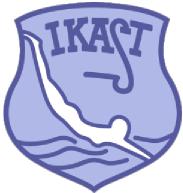 Fredag den 9. JuniFredag den 9. Juni20.00 - 22.00IndkvarteringLørdag den 10. juniLørdag den 10. juni7.00 - 8.30IndkvarteringIndkvarteringHoldkapkort til lørdag afleveres senest  kl. 9.00Holdkapkort til søndag afleveres senest lørdag  kl. 19.30Løbsprogram kan afhentes  i dueslag ved eltid lørdag morgenHoldkapkort til lørdag afleveres senest  kl. 9.00Holdkapkort til søndag afleveres senest lørdag  kl. 19.30Løbsprogram kan afhentes  i dueslag ved eltid lørdag morgen7.00 - 8.30Morgenmad i teltetMorgenmad i teltetHoldkapkort til lørdag afleveres senest  kl. 9.00Holdkapkort til søndag afleveres senest lørdag  kl. 19.30Løbsprogram kan afhentes  i dueslag ved eltid lørdag morgenHoldkapkort til lørdag afleveres senest  kl. 9.00Holdkapkort til søndag afleveres senest lørdag  kl. 19.30Løbsprogram kan afhentes  i dueslag ved eltid lørdag morgen7.30 - 8.45IndsvømningIndsvømningHoldkapkort til lørdag afleveres senest  kl. 9.00Holdkapkort til søndag afleveres senest lørdag  kl. 19.30Løbsprogram kan afhentes  i dueslag ved eltid lørdag morgenHoldkapkort til lørdag afleveres senest  kl. 9.00Holdkapkort til søndag afleveres senest lørdag  kl. 19.30Løbsprogram kan afhentes  i dueslag ved eltid lørdag morgen7.30Officialmøde i gymnastiksalenOfficialmøde i gymnastiksalenHoldkapkort til lørdag afleveres senest  kl. 9.00Holdkapkort til søndag afleveres senest lørdag  kl. 19.30Løbsprogram kan afhentes  i dueslag ved eltid lørdag morgenHoldkapkort til lørdag afleveres senest  kl. 9.00Holdkapkort til søndag afleveres senest lørdag  kl. 19.30Løbsprogram kan afhentes  i dueslag ved eltid lørdag morgen8.15Holdledermøde i teltetHoldledermøde i teltetHoldkapkort til lørdag afleveres senest  kl. 9.00Holdkapkort til søndag afleveres senest lørdag  kl. 19.30Løbsprogram kan afhentes  i dueslag ved eltid lørdag morgenHoldkapkort til lørdag afleveres senest  kl. 9.00Holdkapkort til søndag afleveres senest lørdag  kl. 19.30Løbsprogram kan afhentes  i dueslag ved eltid lørdag morgen8.50IndmarchIndmarchHoldkapkort til lørdag afleveres senest  kl. 9.00Holdkapkort til søndag afleveres senest lørdag  kl. 19.30Løbsprogram kan afhentes  i dueslag ved eltid lørdag morgenHoldkapkort til lørdag afleveres senest  kl. 9.00Holdkapkort til søndag afleveres senest lørdag  kl. 19.30Løbsprogram kan afhentes  i dueslag ved eltid lørdag morgen9.00StævnestartStævnestartHoldkapkort til lørdag afleveres senest  kl. 9.00Holdkapkort til søndag afleveres senest lørdag  kl. 19.30Løbsprogram kan afhentes  i dueslag ved eltid lørdag morgenHoldkapkort til lørdag afleveres senest  kl. 9.00Holdkapkort til søndag afleveres senest lørdag  kl. 19.30Løbsprogram kan afhentes  i dueslag ved eltid lørdag morgen11.00 - 13.30Frokost i teltetFrokost i teltetHoldkapkort til lørdag afleveres senest  kl. 9.00Holdkapkort til søndag afleveres senest lørdag  kl. 19.30Løbsprogram kan afhentes  i dueslag ved eltid lørdag morgenHoldkapkort til lørdag afleveres senest  kl. 9.00Holdkapkort til søndag afleveres senest lørdag  kl. 19.30Løbsprogram kan afhentes  i dueslag ved eltid lørdag morgen17.30 – 19.30Aftensmad i teltet (tidspunkt kan tilpasses i henhold til stævneprogram)Aftensmad i teltet (tidspunkt kan tilpasses i henhold til stævneprogram)Aftensmad i teltet (tidspunkt kan tilpasses i henhold til stævneprogram)Aftensmad i teltet (tidspunkt kan tilpasses i henhold til stævneprogram)Søndag den 11. juniSøndag den 11. juni7.00 - 8.30Morgenmad i teltetHoldkapkort til søndag afleveres senest lørdag  kl. 19.30Tilmelding til T-shirt stafet senest søndag kl. 12.00Holdkapkort til søndag afleveres senest lørdag  kl. 19.30Tilmelding til T-shirt stafet senest søndag kl. 12.007.30 - 8.45IndsvømningHoldkapkort til søndag afleveres senest lørdag  kl. 19.30Tilmelding til T-shirt stafet senest søndag kl. 12.00Holdkapkort til søndag afleveres senest lørdag  kl. 19.30Tilmelding til T-shirt stafet senest søndag kl. 12.007.30Officialmøde i gymnastiksalenHoldkapkort til søndag afleveres senest lørdag  kl. 19.30Tilmelding til T-shirt stafet senest søndag kl. 12.00Holdkapkort til søndag afleveres senest lørdag  kl. 19.30Tilmelding til T-shirt stafet senest søndag kl. 12.008.15Holdledermøde i teltetHoldkapkort til søndag afleveres senest lørdag  kl. 19.30Tilmelding til T-shirt stafet senest søndag kl. 12.00Holdkapkort til søndag afleveres senest lørdag  kl. 19.30Tilmelding til T-shirt stafet senest søndag kl. 12.007.50IndmarchHoldkapkort til søndag afleveres senest lørdag  kl. 19.30Tilmelding til T-shirt stafet senest søndag kl. 12.00Holdkapkort til søndag afleveres senest lørdag  kl. 19.30Tilmelding til T-shirt stafet senest søndag kl. 12.008.00StævnestartHoldkapkort til søndag afleveres senest lørdag  kl. 19.30Tilmelding til T-shirt stafet senest søndag kl. 12.00Holdkapkort til søndag afleveres senest lørdag  kl. 19.30Tilmelding til T-shirt stafet senest søndag kl. 12.0011.00 - 13.30Frokost i teltetHoldkapkort til søndag afleveres senest lørdag  kl. 19.30Tilmelding til T-shirt stafet senest søndag kl. 12.00Holdkapkort til søndag afleveres senest lørdag  kl. 19.30Tilmelding til T-shirt stafet senest søndag kl. 12.0013.00 – 16.00Madpakker udleveres i teltetLøbLørdagLøbSøndag1100 fri herrer2150 ryg herrer2100 fri damer2250 ryg damer3200 medley herrer23100 fly herrer4200 medley damer24100 fly damer550 bryst herrer254 x 100 holdmedley herrer650 bryst damer264 x 100 holdmedley damer7100 ryg herrer274 x 50 holdmedley herrer 2003 og yngre8100 ryg damer284 x 50 hold medley damer 2003 og yngre9200 bryst herrer29100 bryst herrer10200 bryst damer30100 bryst damer1150 fri herrer31200 ryg herrer1250 fri damer32200 ryg damer13200 fly herrer3350 fly herrer14200 fly damer3450 fly damer15100 medley herrer35200 fri herrer16100 medley damer36200 fri damer174 x 100 fri herrer3710 x 50 T-shirt stafetMix-hold dog max 5 herrer. Max. 3 hold pr. klub.184 x 100 fri damer3710 x 50 T-shirt stafetMix-hold dog max 5 herrer. Max. 3 hold pr. klub.194 x 50 fri herrer 2002 og yngre3710 x 50 T-shirt stafetMix-hold dog max 5 herrer. Max. 3 hold pr. klub.204 x 50 fri damer 2002 og yngre3710 x 50 T-shirt stafetMix-hold dog max 5 herrer. Max. 3 hold pr. klub.DamerHerrerGruppe 12000 og ældre2000 og ældreGruppe 202 og 0102 og 01Gruppe 304 og 0304 og 03Gruppe 406 og 0506 og 05Gruppe 52007 og yngre.2007 og yngre.Holdkapper á 100 meterÅben klasseÅben klasseHoldkapper á 50 meter2003 og yngre2003 og yngreT-shirt stafet 10 x 50mÅben MIX klasse – dog max 5 herrer pr. holdÅben MIX klasse – dog max 5 herrer pr. hold1-10deltagende svømmere11-25deltagende svømmereOver 26deltagende svømmereAntal1 official2 officials3 officialsModulerModul2 eller mereMax. 1 official med kun modul 1, resten modul 2 eller mereMax. 1 official med kun modul 1, resten modul 2 eller mereVed tilmelding på GRODANkr. 40,- pr individuel startVed tilmelding på GRODANkr. 75,- pr. holdkap startVed tilmelding på blanketkr. 65- pr individuel startVed tilmelding på blanketkr. 100,- pr. holdkap start